  Isian Substansi Proposal l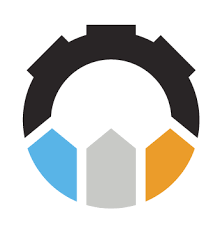 PkM SKEMA : (isikan skema PkM Anda)Petunjuk : Pengusul hanya diperkenankan mengisi di tempat yang telah disediakan sesuai dengan petunjuk pengisian dan tidak diperkenankan melakukan modifikasi template atau penghapusan di setiap bagian.Ringkasan maksimal 500 kata yang memuat permasalahan, solusi dan target luaran yang akan dicapai sesuai dengan skema pengabdian, Kemukakan juga tujuan dan target khusus yang ingin dicapai serta metode yang akan dipakai dalam pencapaian tujuan tersebut. Ringkasan proposal harus mampu menguraikan secara cermat dan singkat tentang rencana kegiatan yang diusulkan dan ditulis dengan jarak satu spasi RINGKASAN…………………………………………………………………………………………………………………………………………………………………………………………………………Analisis SituasiBagian ini diuraikan analisis situasi fokus kepada kondisi terkini mitra yang mencakup profil mitra dapat disertai data atau foto. Selain itu memuat aspek/potensi/peluang usaha atau konflik/masalah yang harus diselesaikan.Permasalahan MitraBagian ini membahas memuat aspek/potensi/peluang usaha atau konflik/masalah yang menjadi prioritas yang sudah disepakati dan memang menjadi kebutuhan mitra.PENDAHULUAN…………………………………………………………………………………………………………………………………………………………………………………………………………SOLUSI PERMASALAHAN DAN TARGET LUARANTuliskan semua solusi yang ditawarkan untuk menyelesaikan permasalahan yang dihadapi mitra secara sistematis sesuai dengan prioritas permasalahan. Solusi harus terkait betul dengan permasalahan prioritas mitra.Tuliskan jenis luaran yang akan dihasilkan dari masing-masing solusi tersebut baik dalam aspek produksi maupun manajemen usaha (untuk mitra ekonomi produktif/ke ekonomi produktif) atau sesuai dengan solusi spesifik atas permasalahan yang dihadapi mitra dari kelompok masyarakat non ekonomi/umum.Setiap solusi mempunyai luaran tersendiri dan sedapat mungkin terukur atau dapat dikuantitatifkan.Jika luaran berupa produk atau barang atau sertifikat dan sejenisnya, nyatakan juga spesifikasinya.Buatlah rencana capaian seperti pada Tabel 1 sesuai dengan luaran yang ditargetkan.[.…………………………………………………………………………………………………………………………………………………………………………………………………………………………………………………………………………………………………………….]Tabel 1. Rencana Target Capaian TahunanIsi dengan tidak ada, draft, submitted, reviewed, accepted, atau publishedIsi dengan tidak ada, draft,terdaftar, atau sudah dilaksanakanIsi dengan tidak ada, draft, proses editing atau sudah terbitIsi dengan tidak ada, draft, produk, atau penerapanIsi dengan tidak ada, draft, produk, atau penerapanSkala 1-9 dengan mengacu pada Bab 3 Tabel TKT 3.3Isi dengan tidak ada, draft, terdaftar, atau grantedMetode pelaksanaan kegiatan menjelaskan tahapan atau langkah-langkah dalam melaksanakan solusi yang ditawarkan untuk mengatasi permasalahan. Uraikan pula partisipasi mitra dalam pelaksanaan program. Serta, diakhiri dengan rencanan evaluasi akhir atau keberlanjutan program.METODE PELAKSANAAN…………………………………………………………………………………………………………………………………………………………………………………………………………Deskripsikan lokasi mitra dengan menyebutkan alamat mitra. Sertakan tangkapan layar Google Map dari kampus PNC ke lokasi mitra sebagai informasi jarak.PETA LOKASI MITRA SASARAN…………………………………………………………………………………………………………………………………………………………………………………………………………Jadwal penelitian disusun dengan mengisi langsung tabel berikut dengan memperbolehkan penambahan baris sesuai banyaknya kegiatan.JADWAL KEGIATANDaftar pustaka disusun dan ditulis berdasarkan sistem nomor sesuai dengan urutan pengutipan dengan menggunakan Mendeley format IEEE. Hanya pustaka yang disitasi pada usulan penelitian yang dicantumkan dalam Daftar Pustaka.DAFTAR PUSTAKA…………………………………………………………………………………………………………………………………………………………………………………………………………NoJenis LuaranJenis LuaranJenis LuaranIndikator Capaian1Publikasi Ilmiah di Jurnal 1)NasionalInternal PNC1Publikasi Ilmiah di Jurnal 1)NasionalEksternal1Publikasi Ilmiah di Jurnal 1)InternasionalTerindeks1Publikasi Ilmiah di Jurnal 1)InternasionalTidak Terindeks2Pemakalah dalam pertemuan ilmiah2)Pemakalah dalam pertemuan ilmiah2)Lokal2Pemakalah dalam pertemuan ilmiah2)Pemakalah dalam pertemuan ilmiah2)Nasional2Pemakalah dalam pertemuan ilmiah2)Pemakalah dalam pertemuan ilmiah2)Internasional3Buku Ajar (ISBN)/ Bahan Ajar 3)Buku Ajar (ISBN)/ Bahan Ajar 3)Buku Ajar (ISBN)/ Bahan Ajar 3)4Model/ Purwarupa/ Desain/Karya Seni/ Rekayasa Sosial 4)Model/ Purwarupa/ Desain/Karya Seni/ Rekayasa Sosial 4)Model/ Purwarupa/ Desain/Karya Seni/ Rekayasa Sosial 4)5Teknologi Tepat Guna 5)Teknologi Tepat Guna 5)Teknologi Tepat Guna 5)6Tingkat Kesiapan Teknologi (TKT)6)Tingkat Kesiapan Teknologi (TKT)6)Tingkat Kesiapan Teknologi (TKT)6)7Hak Atas Kekayaan Intelektual (HKI) 7)Hak Atas Kekayaan Intelektual (HKI) 7)Paten7Hak Atas Kekayaan Intelektual (HKI) 7)Hak Atas Kekayaan Intelektual (HKI) 7)Paten sederhana7Hak Atas Kekayaan Intelektual (HKI) 7)Hak Atas Kekayaan Intelektual (HKI) 7)Hak Cipta7Hak Atas Kekayaan Intelektual (HKI) 7)Hak Atas Kekayaan Intelektual (HKI) 7)Desain Produk IndustriNoNama KegiatanBulanBulanBulanBulanBulanBulanBulanBulanBulanBulanBulanBulanNoNama Kegiatan1234567891011121 2 dst.